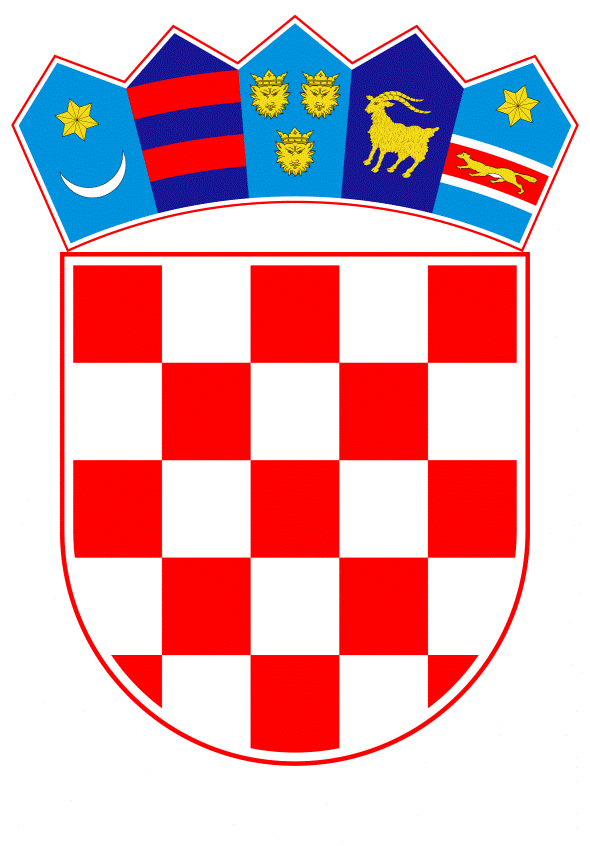 VLADA REPUBLIKE HRVATSKEZagreb, 24. srpnja 2020.______________________________________________________________________________________________________________________________________________________________________________________________________________________________PRIJEDLOG		Na temelju članka 31. stavka 3. Zakona o Vladi Republike Hrvatske (Narodne novine, br. 150/11, 119/14, 93/16 i 116/18), Vlada Republike Hrvatske je na sjednici održanoj _______________ donijelaZ A K LJ U Č A KPrihvaća se Izvješće o aktivnostima i rezultatima hrvatskog predsjedanja Vijećem Europske unije (1. siječnja 2020. – 30. lipnja 2020.), u tekstu koji je Vladi Republike Hrvatske dostavilo Ministarstvo vanjskih i europskih poslova aktom, klase: 018-03/20-04/3, urbroja: 521-I-03-05-20-1, od 22. srpnja 2020.Izvješće iz točke 1. ovoga Zaključka, sukladno članku 6. Zakona o suradnji Hrvatskoga sabora i Vlade Republike Hrvatske u europskim poslovima (Narodne novine, broj 81/13) dostavit će se Hrvatskome saboru.Zadužuje se Ministarstvo vanjskih i europskih poslova da o donošenju ovoga Zaključka na odgovarajući način obavijesti sva tijela državne uprave.Klasa: 	Urbroj: 	Zagreb, 	______2020.								PREDSJEDNIK							      mr. sc. Andrej PlenkovićOBRAZLOŽENJEOvim Zaključkom Vlada Republike Hrvatske prihvaća Izvješće o aktivnostima i rezultatima hrvatskog predsjedanja Vijećem Europske unije (1. siječnja 2020. – 30. lipnja 2020.), u tekstu koji je Vladi Republike Hrvatske dostavilo Ministarstvo vanjskih i europskih poslova.Republika Hrvatska po prvi puta predsjedala je Vijećem Europske unije od 1. siječnja – 30. lipnja 2020. godine. Ovim se izvješćem daje kratki prikaz sadržajnih priprema za predsjedanje, zatim prikaz tijeka predsjedanja, koje je, počevši od ožujka, bilo obilježeno izbijanjem pandemije COVID-a19. nakon čega su aktivnosti predsjedanja u najvećoj mjeri bile usmjerene na koordinaciju zajedničkog odgovora na krizu. Daje se pregled glavnih postignuća hrvatskog predsjedanja u nekima od ključnih tema, kao što su koordinacija odgovora na COVID krizu, politika proširenja, rad na Višegodišnjem financijskom okviru EU i druge. U nastavku izvješća, daje se i prikaz aktivnosti i ostvarenih rezultata presjedanja prema svim formacijama Vijeća. Zaključno, u izvješću se daje ocjena o  uspješnosti  kao i  brojčani pokazatelji rezultata hrvatskog predsjedanja Vijećem EU-a. Također, Izvješće će se, sukladno članku 6. Zakona o suradnji Hrvatskoga sabora i Vlade Republike Hrvatske u europskim poslovima (Narodne novine, broj 81/13) dostaviti Hrvatskome saboru.Ovim se Zaključkom ujedno zadužuje Ministarstvo vanjskih i europskih poslova da o donošenju Zaključka na odgovarajući način obavijesti sva tijela državne uprave.Provedba ovoga Zaključka neće iziskivati dodatna sredstava iz Državnog proračuna. Predlagatelj:Ministarstvo vanjskih i europskih poslovaPredmet:Izvješće o aktivnostima i rezultatima hrvatskog predsjedanja Vijećem Europske unije (1. siječnja 2020. – 30. lipnja 2020.)